Publicado en Ciudad de México el 31/08/2021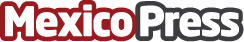 Adultos mayores tienen más riesgo de desarrollar cáncer colorrectal El cáncer colorrectal es más frecuente en la sexta década de la vida de acuerdo con la Sociedad Estadounidense de Oncología Clínica. En el Día de los Abuelos es clave pensar en un diagnóstico oportunoDatos de contacto:Gabriela Mayorga55 4403 0601Nota de prensa publicada en: https://www.mexicopress.com.mx/adultos-mayores-tienen-mas-riesgo-de Categorías: Nacional Medicina Sociedad Investigación Científica Personas Mayores Otras ciencias http://www.mexicopress.com.mx